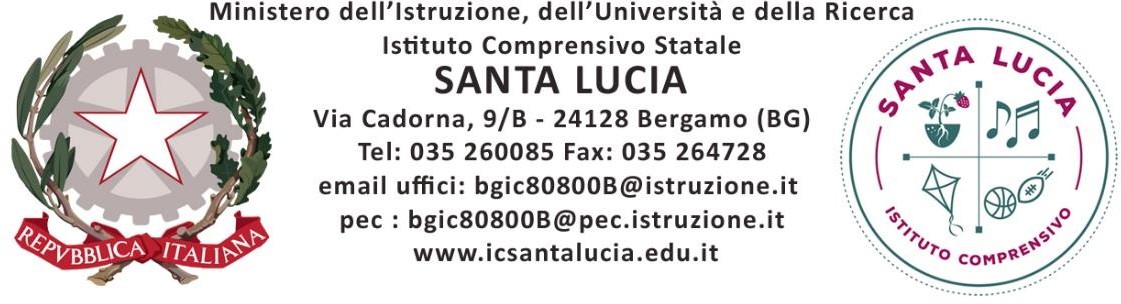 Agli Atti Al Sito Web All’AlboProt. vedi segnatura	Bergamo, 29 ottobre 2021Oggetto: DISSEMINAZIONE Progetto PON AVVISO 20480 del 20/07/2021 – FESR REACT EU –Realizzazione di reti locali, cablate e wireless nelle scuole – CUP F19J21007880006LA DIRIGENTE SCOLASTICAVisto	l’avviso pubblico del MI prot.n. 20480 del 20/07/2021 – FESR REACT EU –Realizzazione di reti locali, cablate e wireless nelle scuoleVista	la nota autorizzativa del MI prot. AOODGEFID - 0040055 DEL 14/10/2021 Fondi Strutturali Europei – Programma Operativo Nazionale “Per la scuola, competenze e ambienti per l’apprendimento” 2014-2020. Asse II - Infrastrutture per l’istruzione – Fondo Europeo di Sviluppo Regionale (FESR) – REACT EU. Asse V – Priorità d’investimento: 13i – (FESR) “Promuovere il superamento degli effetti della crisi nel contesto della pandemia di COVID-19 e delle sue conseguenze sociali e preparare una ripresa verde, digitale e resiliente dell’economia” – Obiettivo specifico 13.1: Facilitare una ripresa verde, digitale e resiliente dell'economia - Azione 13.1.1 “Cablaggio strutturato e sicuro all’interno degli edifici scolastici”– Avviso pubblico prot.n. 20480 del 20/07/2021 per la realizzazione di reti locali, cablate e wireless, nelle scuole.COMUNICAChe questa Istituzione Scolastica è stata autorizzata ad attuare il seguente Progetto:La Dirigente ScolasticaProf.ssa Francesca Zonca*(*Documento informatico firmato digitalmente ai sensi del D.Lgs 82/2005 s.m.i. e norme collegate)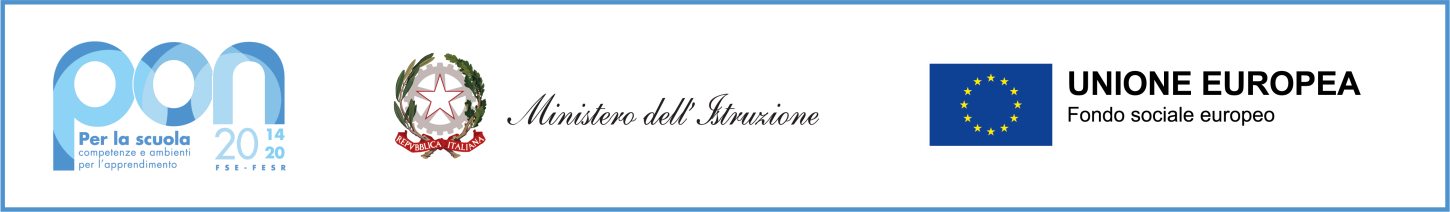 SottoazioneCodice identificativo progettoTitolo moduloTotale autorizzatoprogetto13.1.1A13.1.1A-FESRPON-LO-2021-341Cablaggio strutturato e sicuro all’interno degli edifici scolastici€ 43.588,43